钢便桥型钢采购招标文件（合同编号：JSSJ-BHSN-BCZ-CL005）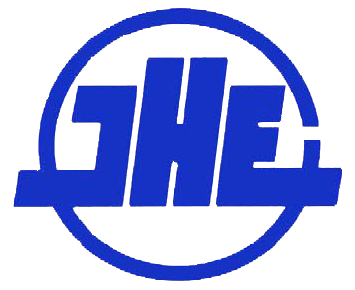 招标项目：淮河入海水道二期滨海枢纽工程土建施工及设备安装招 标 人：江苏省水利建设工程有限公司现场管理机构：江苏省水利建设工程有限公司淮河入海水道二期滨海枢纽工程土建施工及设备安装项目经理部编制日期：二〇二四年二月三日招 标 公 告我公司中标承建了淮河入海水道二期滨海枢纽工程土建施工及设备安装，为保证优质、高效、安全地完成施工任务，现决定对该项目钢便桥使用的型钢进行公开招标，欢迎参加竞标。一、送货地点本次招标钢便桥型钢的送货地点：江苏省水利建设工程有限公司淮河入海水道二期滨海枢纽工程施工现场。（江苏盐城滨海县通榆镇）二、所供钢便桥型钢要求、数量及时间1、钢便桥使用的型钢规格、详细尺寸等要求进行加工制作及运输。2、技术要求钢便桥使用的所用钢材应符合《装配式公路钢桥制造》（JT/T 728-2008）、《热轧花纹钢板及钢带》（GB/T 3277-2017）、《热轧型钢》（GB/T 706-2016）、《热轧钢板和钢带的尺寸、外形、重量及允许偏差》（GB/T 709-2019），《焊接钢管尺寸及单位长度重量》（GB/T21835-2008）、《冷弯薄壁型钢结构技术规范》(GB50018-2002)、《钢结构高强度螺栓连接技术规程》(JGJ82-2011)等规范规定要求。制作加工应符合《钢结构设计规范》（GB 50017-2017）、《钢结构工程施工质量验收规范》（GB 50205-2017）、《碳素结构钢》（GB/T 700-2006）、《钢结构焊接规范》（GB 50661-2011）、《建筑结构荷载规范》(GB50009-2012)、《建筑抗震设计规范》(GB50011-2010)、《建筑地基基础设计规范》(GB50007-2011)。钢材应提供其有效检测证明或合格证、质保书相关资料。供应商安排运输方式，运至指定地点并卸货后进行交接。3、钢便桥型钢现场检验：按“2、技术要求”中相关规范要求验收。4、钢便桥型钢具体进场时间以项目部提前  3  天的通知为准。5、招标钢材按单价形式报价，最终以实际订购量进行结算。钢便桥型钢具体品种、规格型号、数量如下表《钢便桥型钢采购需求表》。钢便桥型钢采购需求表6、材料价格包含材料款、运输费、装卸费、利润、税费，并包含货物装车、运输、卸货等全过程中的安全、保险、措施等费用以及如发生质量、安全问题、工期影响等导致的赔偿和损失费用，提供税率为13%的增值税专用发票。表中数量为暂定数量，招标人根据工程实际情况有权调整相应数量。本次招标本着“中标锁定单价采购”的原则，中标人按照招标人的实际需求供货及结算。7、钢便桥型钢分批供货，期限预计为2024年2月15日至2024年3月15日，具体供货开始和结束期限以项目实际需求为准。三、投标人资格要求本次招标实行资格后审，供应商资格条件为；1.法人营业执照原件或加盖单位公章的复印件；2.售后与服务承诺书；3.以前向其他单位供货的证明资料（如开具增值税发票的存根联），若有必要招标人会对投标人的社会信誉、资金能力、生产能力等进行实地考察。如供应商已是我公司合格方，则不需要进行资格审查。四、投标保证金与开标时间安排1.本次招标由招标人在江苏省水利建设工程有限公司网站（www.jswcc.com）和江苏水建集中采购平台网站上发布招标信息公开招标，同时将招标公告直接发给有意向投标的供应商。2.投标保证金形式：请投标人在2024年2月7日上午9:00前将投标保证金肆万元整汇入我公司银行账户，汇款备注：入海水道二期滨海枢纽钢便桥型钢采购投标保证金。其他方式的投标担保一律作无效标处理。未中标投标人的投标保证金将在在中标公告发布后7个工作日内归还（不计利息），中标人的投标保证金凭已签订的合同和履约保证金（具体金额见后附的格式合同相关条款）已到账的银行收款凭证退还。投标保证金接收账户如下：户    名：江苏省水利建设工程有限公司开户银行：建设银行扬州分行琼花支行账    号：32001745736050488688备注：投标时出示汇款凭证或我公司财务收款收据。3.投标截止时间、地点：本次投标采取网上投标方式，投标人于2024年2月7日上午9:00前将投标文件加盖公章后并扫描上传至江苏水建集中采购平台，投标单位可与朱丽13218960628联系获取江苏水建集中采购平台操作手册。投标文件由报价表、法人营业执照复印件、投标单位概况（含以前供应给其他单位的业绩说明）、本次供应钢材的售后与服务承诺书、格式合同等。投标文件每页均须法定代表人或其授权委托人签字并加盖单位公章。4.开标时间及地点：招标人于2024年2月7日上午9:00在江苏省水利建设工程有限公司公司五楼会议室（扬州市长征西路14号）现场开标，届时与投标人联系投标文件压缩包密码。五、货款支付方式按中标价的10%支付预付款（支付预付款时中标人须提供银行出具的等额预付款保函或招标人认可的担保书（函）,担保函有效期为90天），钢便桥型钢到招标人项目施工现场经业主、监理验收合格后，供货方同时提供本批次钢便桥型钢结算价款等额增值税专用发票、质量证明书、质量终身制承诺书等资料后5个工作日内，付至结算价款的70%，余款在全部材料供应结束并验收合格2个月后付清。支付货款前，双方必须办理结算且全额收到增值税专用发票，供货方全面且无瑕疵的履行完合同约定的所有义务。六、评标标准本次招标评标标准在同等条件下以总价格低者优先，通过评标委员会综合评审，确定1-2名中标候选人。通过对中标候选人社会信誉、资金能力以及现场实地考察等因素进行全面的综合评审后，最终确定中标人。七、招标附件1、钢便桥型钢采购报价表；2、钢便桥型钢采购合同样本。本次招标联系人：水建公司：朱丽，联系电话：13218960628项目部：韦彩宏，联系电话：13511704290                         江苏省水利建设工程有限公司                                    二〇二四年二月三日附件一： 钢便桥型钢投标报价表一、以上报价均包含材料款、运输费、装卸费、利润、税费，并包含货物装车、运输、卸货等全过程中的安全、保险、措施等费用以及若发生质量、安全问题、工期影响等导致的赔偿和损失费用，我公司不以任何理由额外索取其他任何费用。我公司提供税率为13%的增值税专用发票。二、我公司按贵方书面通知的数量及规格及时提供合格产品，产品质量符合招标文件所列标准要求。计量方式：标准件按理论重量计量。三、我公司接受贵公司招标公告中列明的付款方式，收款前我方提供加盖财务专用章的收款收据。四、我公司在合同履行期内不涨价，且全面、无瑕疵地履行完合同约定的所有义务。五、我公司已充分理解并无条件接受招标文件的要求。六、其他特别优惠或服务的内容（本项非必填，若有可在下面说明，也可另附说明并加盖公章）：报价人：（单位名称并盖章）              法人或授权委托人：（签名）法人或授权委托人身份证号:            法人或授权委托人电话：                                      年     月     日附件二：钢便桥型钢采购合同（合同编号：JSSJ-BHSN-BCZ-CL005）采购方：江苏省水利建设工程有限公司淮河入海水道二期滨海枢纽工程土建施工及设备安装项目经理部（以下简称甲方）供货方：（注意：应填写对方营业执照上注册的全称） （以下简称乙方）甲乙双方在平等、自愿、公平和诚实信用的基础上，根据《中华人民共和国民法典》及有关法律法规，就甲方向乙方采购钢便桥型钢一事，达成本协议，供双方共同遵守。一、钢便桥型钢供应工程概况：1、工程名称：淮河入海水道二期滨海枢纽工程土建施工及设备安装。2、供货期限：预计在2024年2月15日至2024年3月15日供应，具体供货开始和结束期限以项目实际需求为准。3、供货地点：江苏省水利建设工程有限公司淮河入海水道二期滨海枢纽工程土建施工及设备安装施工现场。二、钢便桥型钢规格型号、数量及价格：1、本工程实行固定综合单价承包，价格不随市场价格变动而调整。以上双方确定的价格为乙方送货到甲方工地的价格，该价格已包含材料款、运输费、装卸费、利润、税费，并包含货物装车、运输、卸货等全过程中的安全、保险、措施等费用以及若发生质量、安全问题、工期影响等导致的赔偿和损失费用，乙方不得以任何理由额外索取费用。乙方向甲方提供税率为13%的增值税专用发票。2、乙方供应每批次型钢的数量及规格须以甲方的书面通知为准。3、甲方开票信息和乙方收款信息如下：三、质量要求与技术标准：1、所有钢材应符合《装配式公路钢桥制造》（JT/T 728-2008）、《热轧花纹钢板及钢带》（GB/T 3277-2017）、《热轧型钢》（GB/T 706-2016）、《热轧钢板和钢带的尺寸、外形、重量及允许偏差》（GB/T 709-2019），《焊接钢管尺寸及单位长度重量》（GB/T21835-2008）、《冷弯薄壁型钢结构技术规范》(GB50018-2002)、《钢结构高强度螺栓连接技术规程》(JGJ82-2011)等规范规定要求.装配式桥面板制作加工应符合《钢结构设计规范》（GB 50017-2017）、《钢结构工程施工质量验收规范》（GB 50205-2017）、《碳素结构钢》（GB/T 700-2006）、《钢结构焊接规范》（GB 50661-2011）等规范要求。钢材应提供其有效检测证明或合格证、质保书相关资料。供应商安排运输方式，运至指定地点并卸货后进行交接。四、运输及卸货：1、乙方将钢便桥型钢供货运送至甲方工地现场并卸货后，钢便桥型钢所有权自交货时转移。2、乙方采用的运输、卸货车辆应符合工地施工场地及道路的要求。五、订货与验收：1、甲方需提前 10 天向乙方预报所需规格、数量等需求计划；乙方需在甲方提供计划后 10 日内供货；如乙方未能及时供货，乙方应赔偿甲方的损失.2、乙方将型钢送到工地指定地点时，甲方指派        在工地现场签认，应核对送货签收单所载内容与实际钢材是否相符，如有异议需当场提出；甲方对质量有异议的可在收货后15个工作日内，以书面形式向乙方提出。3、验收、计量方式：按招标文件所列标准验收，按理论重量计量。4、乙方需随车向甲方提供钢材有效检测证明、合格证、质保书等相关资料。六、钢材结算和付款方式：1、结算依据：以甲方指派的        在工地现场签认的钢材送货签收单上的数量和双方确认的结算单价作为结算依据；非有效授权人签署的签收单一律无效；如上述指定人员发生变动，甲方将另行书面通知乙方。2、结算方式：按月结算，乙方在每月10日前与甲方核对上月所供钢材数量及货款，甲方凭乙方开具的增值税专用发票及经双方核对一致的签收单进行结算，逾期未提交核对的签收单视同未发生。乙方同时承诺：每个结算期内的所有钢材数量均已结报完毕，无其他争议，所结报的钢材数量真实有效。3、付款方式：甲方按中标价的10%支付预付款（支付预付款时乙方须提供银行出具的等额预付款保函或招标人认可的担保书（函）,担保函有效期为90天），钢便桥型钢运送到甲方项目施工现场经业主、监理验收合格后，乙方方同时提供本批次钢便桥型钢结算价款等额增值税专用发票、质量证明书、质量终身制承诺书等资料后5个工作日内，付至结算价款的70%（其中承兑汇票   %），余款全部材料供应结束并验收合格2个月后付清（其中承兑汇票   %）。支付货款前，双方必须办理结算且全额收到增值税专用发票，供货方全面且无瑕疵的履行完本合同约定的所有义务。七、其他约定事项：1、乙方的人员和车辆到达施工现场后必须服从甲方现场管理要求，遵守现场的各项安全制度，根据甲方要求将运输车辆停在指定地点；在卸货前和卸货过程中，由于乙方人员和车辆不服从甲方现场安全指挥，或不遵守甲方安全生产管理要求而造成的相关损失和责任由乙方承担。2、本合同在履约过程中，如有任何调增单价、降低质量标准、提前支付货款等明显有损于甲方利益的合同条款变更事项，经双方代表共同协商一致并书面报甲方公司财务物资部签字并盖章确认后，方可另行签订书面协议，对于未经甲方公司财务物资部签字并盖章确认的明显有损于甲方利益的所有补充、变更协议无效。3、乙方缴纳履约保证金xx万元（合同金额5%），在签订合同前缴纳到位，在供货全部结束且全面无瑕疵履行完本合同所有义务后无息退还。八、违约责任：甲、乙双方应严格履行合同规定的各项条款，如合同一方违约，由违约方承担责任，并按本合同约定或者法律规定承担相应损失。九、解决争议的方式：本合同在履行过程中如产生争议，甲、乙双方应友好协商；协商不成的，由江苏省水利建设工程有限公司住所所在地扬州市广陵区人民法院管辖。十、本合同经甲乙双方盖章及授权签字人签字后生效，壹式肆份，甲方执叁份，乙方执壹份，所有合同文本具有同等法律效力。十一、本合同附件：（1）甲乙双方营业执照复印件；（2）甲方与业主签订的主合同中技术条款；（3）售后与服务承诺书；（4）招标文件、投标文件是本合同不可分割的一部分，招标文件、投标文件与本合同不一致的以本合同为准。甲    方：                               乙    方： 地    址：                               地    址： 法定代表人：                             法定代表人：授权委托人：                             授权委托人：联系电话：                               联系电话：开户银行：                               开户银行：账    号：                               账    号：签订时间：                               签订时间：序号品名规格型号计价单位暂定数量备注1I28a工字钢1、材质Q235B，2、长度为12mt266.5横向分配梁2I40a工字钢1、材质Q235B，2、长度为9m，3、数量：88根t47.6横向承重梁用3[20a槽钢1、材质Q235B，2、长度为9～12mt55.3纵横向连接系、踢脚板4[8槽钢1、材质Q235B，2、长度为9～12mt2.1限位器用5I10工字钢1、材质Q235B，2、长度为9～12mt8.0护栏立柱用6钢管48mm*3.0mm1、材质Q235B，2、长度为6mt6.7护栏扶手用7合   计合   计t386.2序号品名规格型号计价单位暂定数量固定含税单价(元)暂定含税合价(元)备注1I25a工字钢1、材质Q235B，2、长度为12mt266.5横向分配梁2I40a工字钢1、材质Q235B，2、长度为9m，3、数量：88根t47.6横向承重梁用3[20a槽钢1、材质Q235B，2、长度为9～12mt55.3纵横向连接系、踢脚板4[8槽钢1、材质Q235B，2、长度为9～12mt2.1限位器用5I10工字钢1、材质Q235B，2、长度为9～12mt8.0护栏立柱用6钢管48mm*3.0mm1、材质Q235B，2、长度为6mt6.7护栏扶手用7合   计合   计t序号品名规格型号计价单位暂定数量固定含税单价(元)暂定含税合价(元)备注1I25a工字钢1、材质Q235B，2、长度为12mt266.5横向分配梁2I40a工字钢1、材质Q235B，2、长度为9m，3、数量：88根t47.6横向承重梁用3[20a槽钢1、材质Q235B，2、长度为9～12mt55.3纵横向连接系、踢脚板4[8槽钢1、材质Q235B，2、长度为9～12mt2.1限位器用5I10工字钢1、材质Q235B，2、长度为9～12mt8.0护栏立柱用6钢管48mm*3.0mm1、材质Q235B，2、长度为6mt6.7护栏扶手用7合   计合   计t甲方开票信息乙方收款信息甲方： 江苏省水利建设工程有限公司乙方：纳税人识别号：913200001347535697纳税人识别号：地址：扬州市广陵产业园地址： 电话：0514-87361764电话：开户银行：建设银行扬州分行琼花支行开户银行： 银行账号：32001745736050488688银行账号：